维生素D2、D3的测定色谱条件色谱柱: Kromasil 100-5-C18 (4.6*250mm,5μm, PN：M05CLA25)流动相：甲醇:水=98:2柱温：40℃进样量：10μL流速：1.0mL/min波长：265nm实验结果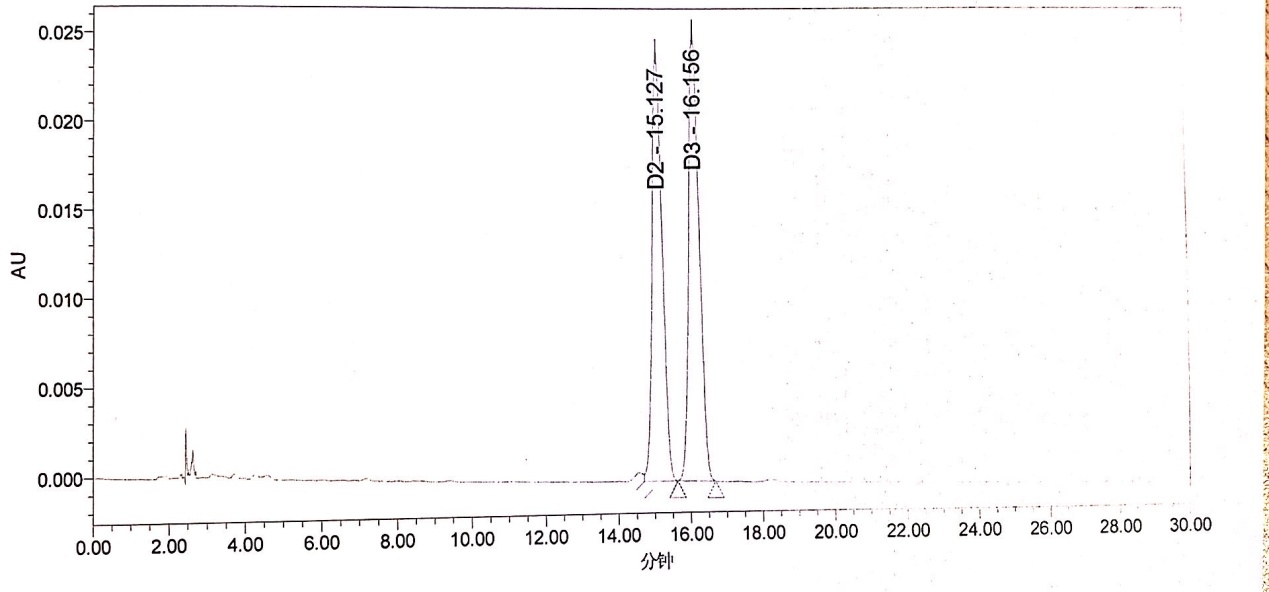 